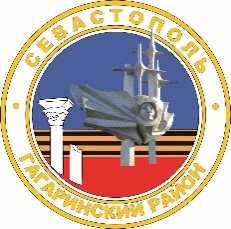 МЕСТНАЯ АДМИНИСТРАЦИЯ  ВНУТРИГОРОДСКОГО МУНИЦИПАЛЬНОГО ОБРАЗОВАНИЯГОРОДА СЕВАСТОПОЛЯ ГАГАРИНСКИЙ МУНИЦИПАЛЬНЫЙ ОКРУГПОСТАНОВЛЕНИЕ«04» октября 2021 г.								№ 49 - ПМАО присвоении квалификационных категорий спортивным судьям «спортивный судья третьей категории» и «спортивный судья второй категории» 	В соответствии с Законами города Севастополя от 20 июля 2007 г.                      № 166-ЗС «О физической культуре и спорте в городе Севастополе»,                                от 30 декабря 2014 г. № 102-ЗС «О местном самоуправлении в городе Севастополе», Положением о спортивных судьях, утвержденным приказом Министерства спорта Российской Федерации от 28 февраля 2017 г. № 134, Квалификационными требованиями для присвоения квалификационных категорий спортивных судей по соответствующим видам спорта, на основании представленных документов, руководствуясь протоколом «Комиссии местной администрации внутригородского муниципального образования города Севастополя Гагаринский муниципальный округ по присвоению спортивных разрядов «второй спортивный разряд» и «третий спортивный разряд» и квалификационных категорий спортивных судей «спортивный судья третьей категории» и «спортивный судья второй категории»» от 04 октября 2021 г.             № 1, местная администрация внутригородского муниципального образования города Севастополя Гагаринский муниципальный округ постановляет:Присвоить квалификационную категорию спортивного судьи «спортивный судья третьей категории» по видам спорта согласно                 приложению № 1 к настоящему постановлению.Присвоить квалификационную категорию спортивного судьи «спортивный судья второй категории» по видам спорта согласно            приложению № 1 к настоящему постановлению.Настоящее постановление вступает в силу с момента его официального обнародования.Контроль за выполнением настоящего постановления возложить на первого заместителя Главы местной администрации внутригородского муниципального образования города Севастополя Гагаринский муниципальный округ (Ю.В. Иванченко).Глава внутригородского муниципального образования,исполняющий полномочия председателя Совета,Глава местной администрации						А.Ю. ЯрусовПриложение № 1 к постановлениюместной администрациивнутригородского муниципальногообразования города СевастополяГагаринский муниципальный округ от «04» октября 2021 года № 49-ПМАСписок лиц, которым присвоена квалификационная категория спортивного судьи «спортивный судья третьей категории» по видам спортаПриложение № 2 к постановлениюместной администрациивнутригородского муниципальногообразования города СевастополяГагаринский муниципальный округ от «04» октября 2021 года № 49-ПМАСписок лиц, которым присвоена квалификационная категория спортивного судьи «спортивный судья второй категории» по видам спорта№ п/пФамилия, Имя, ОтчествоФамилия, Имя, ОтчествоВид спортаПримечаниеПримечание1.Водолазкин Александр ВикторовичбаскетболбаскетболбаскетболПрисвоить с 04.10.2021Присвоить с 04.10.20212.Харитонов Сергей ВасильевичбаскетболбаскетболбаскетболПрисвоить с 04.10.2021Присвоить с 04.10.20213.Сагань Юлия ВладимировнаплаваниеплаваниеплаваниеПрисвоить с 04.10.2021Присвоить с 04.10.20214.Козырь Светлана ЮрьевнаплаваниеплаваниеплаваниеПрисвоить с 04.10.2021Присвоить с 04.10.20215.Яковенко Вадим ВладимировичплаваниеплаваниеплаваниеПрисвоить с 04.10.2021Присвоить с 04.10.2021Яковенко Людмила ВикторовнаплаваниеплаваниеплаваниеПрисвоить с 04.10.2021Присвоить с 04.10.20216.Кравец Ольга ВладимировнаплаваниеплаваниеплаваниеПрисвоить с 04.10.2021Присвоить с 04.10.2021Смирнова Виктория ЮрьевнаплаваниеплаваниеплаваниеПрисвоить с 04.10.2021Присвоить с 04.10.2021Дорофеев Николай НиколаевичплаваниеплаваниеплаваниеПрисвоить с 04.10.2021Присвоить с 04.10.2021Говоруха Юлия СергеевнаплаваниеплаваниеплаваниеПрисвоить с 04.10.2021Присвоить с 04.10.2021Реус Мария АлександровнаплаваниеплаваниеплаваниеПрисвоить с 04.10.2021Присвоить с 04.10.2021Литвинюк Сергей АлександровичплаваниеплаваниеплаваниеПрисвоить с 04.10.2021Присвоить с 04.10.2021Черникова Татьяна ФедоровнаплаваниеплаваниеплаваниеПрисвоить с 04.10.2021Присвоить с 04.10.2021Колзеева Наталия Александровна плаваниеплаваниеплаваниеПрисвоить с 04.10.2021Присвоить с 04.10.2021Иващенко Виктория ВасильевнаплаваниеплаваниеплаваниеПрисвоить с 04.10.2021Присвоить с 04.10.2021Решетилова Арина ЕвгеньевнаплаваниеплаваниеплаваниеПрисвоить с 04.10.2021Присвоить с 04.10.2021Иванова Елена ПетровнаплаваниеплаваниеплаваниеПрисвоить с 04.10.2021Присвоить с 04.10.2021№ п/пФамилия, Имя, ОтчествоВид спортаПримечание1.Вольский Александр АнатольевичальпинизмПрисвоить с 04.10.20212.Воронкова Юлиана СергеевнаальпинизмПрисвоить с 04.10.20213.Егоров Виктор АлексеевичальпинизмПрисвоить с 04.10.20214.Ивашков Андрей ВитальевичальпинизмПрисвоить с 04.10.20215.Костусев Алексей ВасильевичальпинизмПрисвоить с 04.10.20216.Кузьменко Игорь ГригорьевичальпинизмПрисвоить с 04.10.20217.Ржавский Сергей СтаниславовичальпинизмПрисвоить с 04.10.20218.Савченко Александр АлександровичальпинизмПрисвоить с 04.10.2021